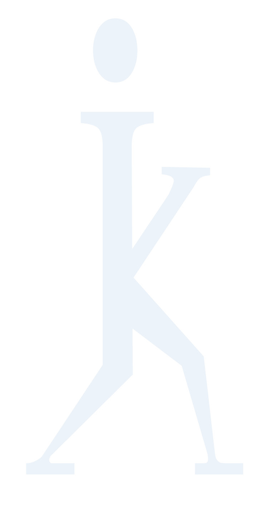 [Company Name
Company Street Address
City, State, Zip Code][Date]Dear [NAME],Walk with a Doc is an international non-profit organization that inspires communities through movement and conversation. Medical professionals meet with members of the community on a regular basis for a brief address about timely health-related issues, blood pressure screenings, healthy snacks, and then a walk in the park or an indoor facility. Participants are encouraged to speak with doctors and healthcare personnel in this non-threatening environment. There’s laugher, education and communication on a level that is altering the healthcare landscape. This program has yielded great results in other communities around the world and we are hopeful to introduce it to the [CITY] area.We are interested in partnering with [COMPANY] to create Walk with a Doc for the community. Please consider donating any portion of $650 to cover start-up costs for this program. Should we gather enough funds, you and other representatives of [COMPANY] are encouraged to attend the walks.  They provide a wonderful opportunity to connect with potential customers.To learn more about the walks, please visit www.walkwithadoc.org and view their CNN Heroes clip on CNN.com. If I can answer any questions for you, please don’t hesitate to contact me at [NUMBER] or [EMAIL]. We look forward to working with you to build a healthier community. Thank you for your consideration!Best regards,